THE NORFOLK COUNTY COUNCIL SHIPDHAM, CHAPEL STREET              ZEBRA PEDESTRIAN CROSSING NOTICE 2021                 .As required under the Road Traffic Regulation Act 1984, Part III Sections 23 and 25, notice is hereby given that the Norfolk County Council propose to install a new pedestrian crossing and an associated Zebra controlled area with the dimensions of 2.40 m wide and the full width of the carriageway 6.0m on Chapel Street in the Parish of Shipdham at a point 256m south-west of the centreline of its junction with the 35042 Pound Green Lane.The reason for this crossing is to provide a safer environment for pedestrians, cyclists and motorist within the Chapel Street area.A copy of the plan may be viewed online at https://norfolk.citizenspace.com/.  Copies may also be available for inspection at Norfolk County Council, County Hall, Norwich and at the offices of Breckland District Council, Elizabeth House, Walpole Loke, Dereham during normal office hours.  However, during the current epidemic staffing levels have been reduced and viewing online would be recommended in keeping with the government guidelines.Any person who wishes to comment on the proposal should write to nplaw, Norfolk County Council, County Hall, Martineau Lane, Norwich, NR1 2DH, marked for the attention of Mrs Simmons by no later than 24th August 2021. They may also be emailed to trafficorders@norfolk.gov.uk.The officer dealing with public enquiries concerning these proposals is Mr Bimal Ranjit, telephone 01603 228939 or 0344 800 8020.DATED this 30th day of July 2021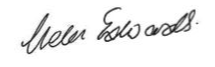                                                  Helen Edwards                                              Chief Legal OfficerCounty Hall	Martineau LaneNorwichNR1 2DHNote: Information you send to the Council will be used for any purpose connected with the making or confirming of this Order and will be held as long as reasonably necessary for those purposes. It may also be released to others in response to freedom of information requests. HKS/71588(ShipdhamPR3891ZCNotice)21